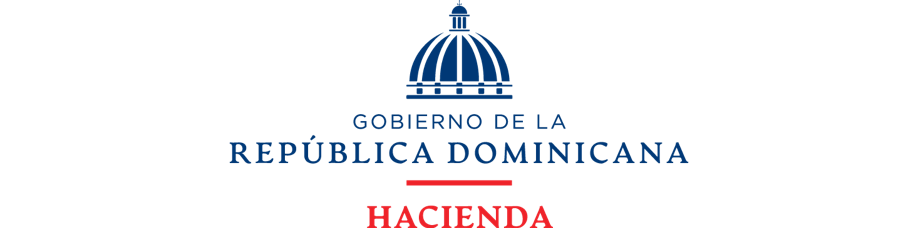 DIRECCION GENERAL DE JUBILACIONES Y PENSIONES A CARGO DEL ESTADO (DGJP)I – Relación de los Conjuntos de Datos Liberados (6)Ejecución Presupuesto Administrativo DGJP-2022-2024;Ejecución Presupuesto Pensionados, DGJP-2022-2024;Estadísticas de Pago del Autoseguro, DGJP 2022-2024.Estadísticas de Traspaso, 2019 – 2023;Modalidad de Pagos, 2019 – 2023;Distribución de Cotizantes por Tipo de Empleador 2019 – 2023;II – Características y descripción de los Conjuntos de DatosNombreDescripciónFormatosDatosPeriodicidadEjecución Presupuesto Administrativo DGJP-2022-2024.Este conjunto de datos contiene las estadísticas de la Ejecución del Presupuesto Administrativo de la Dirección General de Jubilaciones y Pensiones a Cargo del Estado (DGJP) generadas en el período enero-diciembre, 2022, enero-diciembre, 2023, y enero-marzo, 2024, en él se puede encontrar el presupuesto programado, el presupuesto ejecutado y el presupuesto restante.XLS, CSV, ODSAño, mes, monto presupuesto programado, presupuesto ejecutado absoluto, presupuesto ejecutado relativo, restante absoluto, restante relativo.CuatrimestralEjecución Presupuesto Pensionados, DGJP-2022-2024.Este conjunto de datos contiene las estadísticas de la Programación y Ejecución Presupuestaria de la nómina de los pensionados de la Dirección General de Jubilaciones y Pensiones a Cargo del Estado (DGJP) generadas en el período enero-diciembre, 2022, enero-diciembre, 2023 y enero-marzo, 2024, en él se puede encontrar la programación del presupuesto, los ajustes de las partidas devengadas y la Ejecución Presupuestaria ejecutada durante dicho período.XLS, CSV, ODSAño, mes, programación ordinaria, ajustes de partidas devengadas, programación total, ejecutado absoluto, ejecutado relativo, restante absoluto, restante relativo. CuatrimestralEstadística de Pago del Autoseguro, 2022-2023.Este conjunto de datos contiene las estadísticas de pago de los pensionados por el Autoseguro de la Dirección General de Jubilaciones y Pensiones a Cargo del Estado (DGJP) generadas en el período enero-diciembre, 2022 y enero-diciembre, 2023, en él se puede encontrar la nómina de los pensionados por discapacidad Civil; la nómina de los pensionados por sobrevivencia civil y la nómina de pensiones sobrevivencia de la Policía Nacional ejecutada durante dicho período.XLS, CSV, ODSAño, mes, cantidad de pensiones discapacidad, monto bruto, AFP, SFS, monto neto, cantidad de beneficiarios.CuatrimestralEstadísticas de Traspasos, 2019 - 2023Este conjunto de datos contiene las relaciones de la Estadística de Traspasos de la Dirección General de Jubilaciones y Pensiones a Cargo del Estado (DGJP) tramitado en el periodo 2019-2023, en el que se puede encontrar la cantidad de solicitud de los ciudadanos para cambiar sus cotizaciones desde el Subsistema de Reparto Estatal al Subsistema de Capitalización Individual (CCI) y al Instituto Nacional de Bienestar Magisterial (INABIMA) y desde el Subsistema de Capitalización Individual (CCI) al Subsistema de Reparto.XLS, CSV, ODSAño, mes, solicitudes de traspasos recibidos y cedidosAnualModalidad de Pagos, 2019-2023Este conjunto de datos contiene las relaciones de la Modalidad de Pagos de la Dirección General de Jubilaciones y Pensiones a Cargo del Estado (DGJP) generadas en el período 2019-2023, en el que se puede encontrar el registro de la cantidad pago de las pensiones que reciben los ciudadanos.XLS, CSV, ODSAño, mes, cantidad de pensiones DGJP, Monto, Tipo de Pago.AnualDistribución de Cotizantes por Tipo de Empleador, 2019 - 2023Este conjunto de datos contiene la Distribución de Cotizantes por Tipo de Empleador de la Dirección General de Jubilaciones y Pensiones a Cargo del Estado (DGJP) generadas en el periodo 2019-2023, en el que se puede encontrar la cantidad de cotizantes a la Seguridad Social, del sector público y del sector privado.XLS, CSV, ODSAño, mes, cantidad sector público, cantidad sector privado, porcentaje a nivel público y privadoAnual